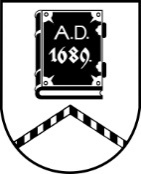 ALŪKSNES NOVADA PAŠVALDĪBAZEMES LIETU KOMISIJASĒDE Nr. 1518.04.2024. plkst. 8:30Dārza ielā 11, Alūksnē, Alūksnes novadā, 2.stāvs, 216. telpaDarba kārtībā:Par nekustamā īpašuma “Dzērves”, kadastra Nr. 3668 010 0485, Liepnas pagastā, Alūksnes novadā, pievienošanu īpašumam “Smaidas”, kadastra Nr. 3668 010 0537, Liepnas pagastā, Alūksnes novadā.[..] Sēde 2. jautājumā pasludināta par slēgtu, pamatojoties uz Pašvaldību likuma 27.panta ceturto daļu, izskatāmais jautājums satur ierobežotas pieejamības informāciju.Sēdes slēgtajā daļā tiks izskatīts 1 jautājums par darījumu ar lauksaimniecības zemi.